		UNIVERSIDAD NACIONAL 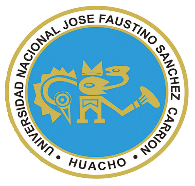 “JOSÉ FAUSTINO SÁNCHEZ CARRIÓN”FACULTAD DE CIENCIAS EMPRESARIALESESCUELA PROFESIONAL DE ADMINISTRACIONDATOS GENERALESSUMILLA El tema principal del curso son los métodos de Investigación de Operaciones con los que se pueden resolver diversos problemas del mundo real a través de uso de Modelos Matemáticos. Se da énfasis a la formulación de problemas afín de lograr el entrenamiento adecuado para poder enfrentar los diferentes problemas que se dan en la vida real. El contenido de la asignatura comprende: Investigación Operativa y sus aplicaciones. Fases de estudio. Modelos. Programación Lineal. Método gráfico de solución de problemas. Uso de SOLVER y LINDO. Problema Dual. Optimización multiobjetivo con programación de metas. Redes de distribución. Modelo de Grafos. CPM. PERT.Modelo EOQ. Modelos de Línea de Espera. Simulación de eventos. Simulación por computadora.CAPACIDADES AL FINALIZAR EL CURSOINDICADORES DE CAPACIDADES AL FINALIZAR EL CURSO	DESARROLLO DE LAS UNIDADES DIDÁCTICAS:MATERIALES EDUCATIVOS Y OTROS RECURSOS DIDÁCTICOSSe utilizarán todos los materiales y recursos requeridos de acuerdo a la naturaleza de los temas programados. Básicamente serán:MEDIOS Y PLATAFORMAS VIRTUALESCasos prácticosPizarra interactivaGoogle MeetRepositorios de datosMEDIOS INFORMATICOS:ComputadoraTabletCelularesInternet.EVALUACIÓN:La Evaluación es inherente al proceso de enseñanza aprendizaje y será continua y permanente. Los criterios de evaluación son de conocimiento, de desempeño y de producto.Evidencias de Conocimiento.La Evaluación será a través de pruebas escritas y orales para el análisis y autoevaluación. En cuanto al primer caso, medir la competencia a nivel interpretativo, argumentativo y propositivo, para ello debemos ver como identifica (describe, ejemplifica, relaciona, reconoce, explica, etc.); y la forma en que argumenta (plantea una afirmación, describe las refutaciones en contra de dicha afirmación, expone sus argumentos contra las refutaciones y llega a conclusiones) y la forma en que propone a través de establecer estrategias, valoraciones, generalizaciones, formulación de hipótesis, respuesta a situaciones, etc.En cuanto a la autoevaluación permite que el estudiante reconozca sus debilidades y fortalezas para corregir o mejorar.Las evaluaciones de este nivel serán de respuestas simples y otras con preguntas abiertas para su argumentación.Evidencia de Desempeño.Esta evidencia pone en acción recursos cognitivos, recursos procedimentales y recursos afectivos; todo ello en una integración que evidencia un saber hacer reflexivo; en tanto, se puede verbalizar lo que se hace, fundamentar teóricamente la práctica y evidenciar un pensamiento estratégico, dado en la observación en torno a cómo se actúa en situaciones impredecibles.La evaluación de desempeño se evalúa ponderando como el estudiante se hace investigador aplicando los procedimientos y técnicas en el desarrollo de las clases a través de su asistencia y participación asertiva.Evidencia de Producto.Están implicadas en las finalidades de la competencia, por tanto, no es simplemente la entrega del producto, sino que tiene que ver con el campo de acción y los requerimientos del contexto de aplicación.La evaluación de producto de evidencia en la entrega oportuna de sus trabajos parciales y el trabajo final.Además, se tendrá en cuenta la asistencia como componente del desempeño, el 30% de inasistencia inhabilita el derecho a la evaluación.Siendo el promedio final (PF), el promedio simple de los promedios ponderados de cada módulo (PM1, PM2, PM3, PM4) BIBLIOGRAFÍA          8.1 REFERENCIA BIBLIOGRAFICAHamdy A. Taha (2012) Investigación de Operaciones, México, PEARSON EDUCACIÓN, Jorge Álvarez A.  (1990), Programación Lineal. Primera, Lima, CONCYTECRobert J. Thierauf, (1992), Investigación de Operaciones. México, DF: LimusaJuan Prawda, (1996), Métodos y Modelos de Investigación de Operaciones, México: LimusaHerbert Moskowitz, (1982), Investigación de Operaciones. México: Prentice-HallHillier/ Lieberman, (2006), Investigación de Operaciones. México, Mc Graw Hill/Interamericana Editores S.A. de C.V. Barry Render, Jay Heizer (2009), Principios de la Administración de Operaciones México, Pearson Educación.Huacho junio de 2020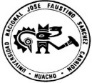 Línea de CarreraGESTION FINANCIERASemestre Académico2020 – ICódigo del Curso1041504Créditos4Horas Semanales Hrs. Totales:   5       Teóricas: 3 Practicas: 2CicloIXSecciónA y B Apellidos y Nombres del DocenteMg. Solis Huertas, Carlos JorgeCorreo Institucionalcsolis@unjfsc.gob.peN° De Celular950954091CAPACIDADES DE LA UNIDAD DIDÁCTICANOMBRE DE LA UNIDAD DIDÁCTICASEMANASUNIDAD ISiendo necesario una representación real de los problemas en una organización formular modelos matemáticos de programación lineal, haciendo uso de modelos matemáticos y mediante el método gráfico.INVESTIGACIÓN OPERATIVA Y SUS APLICACIONES. FASES DE ESTUDIO. MODELOS. PROGRAMACIÓN LINEAL. MÉTODO GRÁFICO DE SOLUCIÓN DE PROBLEMAS1-4UNIDAD IIHabiendo identificados los problemas de una organización mediante modelo matemáticos resolver problemas reales, mediante el método simplex y utiliza software para facilitar el proceso de resultados y la toma de decisiones.PROGRAMACIÓN LINEAL. MÉTODO GRÁFICO DE SOLUCIÓN DE PROBLEMAS. USO DE SOLVER Y LINDO.5-8UNIDAD IIIConsiderando que las organizaciones buscan métodos de solución eficientes en las redes de distribución y administración de proyectos aplicar métodos de transporte y asignación haciendo uso del método noroeste, costo mínimo, Vogel, DIMO. HUNGARO, CPM Y PERT.OPTIMIZACIÓN MULTIOBJETIVO CON PROGRAMACIÓN DE METAS. REDES DE DISTRIBUCIÓN. MODELO DE GRAFOS. CPM. PERT9-13UNIDAD IVTeniendo en cuenta que las organizaciones requieren eficiencia en el manejo de inventario y adecuado manejo de tiempo de espera de los clientes aplicar modelos EOQ, modelos de líneas de espera y simulación por computadoras.MODELO EOQ. MODELOS DE LÍNEA DE ESPERA. SIMULACIÓN DE EVENTOS. SIMULACIÓN POR COMPUTADORA14-16N°INDICADORES DE CAPACIDAD AL FINALIZAR EL CURSO1Comprende el modelo matemático, Identificando la situación problemática en una organización2Aplica conocimiento de programación lineal en la interpretación de modelos 3Formula modelos de programación lineal en función al conocimiento de la realidad problemática 4Utiliza los elementos básicos en la solución de un modelo matemático gráficamente e interpreta sus resultados5Conoce y aplica las técnicas de solución de modelos de programación lineal utilizando el método simplex 6Diferencia la aplicación del método simplex en el caso de Maximización y minimización 7Interpreta los costos de las variables de un modelo de programación lineal aplicando la dualidad del modelo 8Conoce y utiliza varios softwares que ayudan a resolver modelos de programación lineal. 9Aplica los principios de los problemas de transporte en la solución de los modelos matemáticos. 10Aplica el tema de asignación como un caso especial de los modelos de transporte. 11Conocen los problemas tipos para aplicar los modelos de programación entera12Distingue los diversos tipos de modelos matemáticos de programación entera en la solución del mismo en sus diferentes presentaciones. 13Conoce la teoría de redes y su aplicación. Desarrolla diagrama de redes 14Aplica la técnica del CPM en la obtención de la ruta crítica o camino critico 15Aplica su conocimiento en teoría de redes para poder determinar el tiempo del proyecto y los costos en situaciones probabilística. 16Responden adecuadamente a las interrogantes que se le formula respecto a su trabajo de investigación.UNIDAD DIDACTICA I :  INVESTIGACIÓN OPERATIVA Y SUS APLICACIONES. FASES DE ESTUDIO. MODELOS. PROGRAMACIÓN LINEAL. MÉTODO GRÁFICO DE SOLUCIÓN DE PROBLEMAS UNIDAD DIDACTICA I :  INVESTIGACIÓN OPERATIVA Y SUS APLICACIONES. FASES DE ESTUDIO. MODELOS. PROGRAMACIÓN LINEAL. MÉTODO GRÁFICO DE SOLUCIÓN DE PROBLEMAS CAPACIDAD DE LA UNIDAD DIDACTICA I: Siendo necesario una representación real de los problemas en una organización formular modelos matemáticos de programación lineal, haciendo uso de modelos matemáticos y mediante el método gráfico.CAPACIDAD DE LA UNIDAD DIDACTICA I: Siendo necesario una representación real de los problemas en una organización formular modelos matemáticos de programación lineal, haciendo uso de modelos matemáticos y mediante el método gráfico.CAPACIDAD DE LA UNIDAD DIDACTICA I: Siendo necesario una representación real de los problemas en una organización formular modelos matemáticos de programación lineal, haciendo uso de modelos matemáticos y mediante el método gráfico.CAPACIDAD DE LA UNIDAD DIDACTICA I: Siendo necesario una representación real de los problemas en una organización formular modelos matemáticos de programación lineal, haciendo uso de modelos matemáticos y mediante el método gráfico.CAPACIDAD DE LA UNIDAD DIDACTICA I: Siendo necesario una representación real de los problemas en una organización formular modelos matemáticos de programación lineal, haciendo uso de modelos matemáticos y mediante el método gráfico.CAPACIDAD DE LA UNIDAD DIDACTICA I: Siendo necesario una representación real de los problemas en una organización formular modelos matemáticos de programación lineal, haciendo uso de modelos matemáticos y mediante el método gráfico.CAPACIDAD DE LA UNIDAD DIDACTICA I: Siendo necesario una representación real de los problemas en una organización formular modelos matemáticos de programación lineal, haciendo uso de modelos matemáticos y mediante el método gráfico.CAPACIDAD DE LA UNIDAD DIDACTICA I: Siendo necesario una representación real de los problemas en una organización formular modelos matemáticos de programación lineal, haciendo uso de modelos matemáticos y mediante el método gráfico.CAPACIDAD DE LA UNIDAD DIDACTICA I: Siendo necesario una representación real de los problemas en una organización formular modelos matemáticos de programación lineal, haciendo uso de modelos matemáticos y mediante el método gráfico.CAPACIDAD DE LA UNIDAD DIDACTICA I: Siendo necesario una representación real de los problemas en una organización formular modelos matemáticos de programación lineal, haciendo uso de modelos matemáticos y mediante el método gráfico.CAPACIDAD DE LA UNIDAD DIDACTICA I: Siendo necesario una representación real de los problemas en una organización formular modelos matemáticos de programación lineal, haciendo uso de modelos matemáticos y mediante el método gráfico.CAPACIDAD DE LA UNIDAD DIDACTICA I: Siendo necesario una representación real de los problemas en una organización formular modelos matemáticos de programación lineal, haciendo uso de modelos matemáticos y mediante el método gráfico.CAPACIDAD DE LA UNIDAD DIDACTICA I: Siendo necesario una representación real de los problemas en una organización formular modelos matemáticos de programación lineal, haciendo uso de modelos matemáticos y mediante el método gráfico.CAPACIDAD DE LA UNIDAD DIDACTICA I: Siendo necesario una representación real de los problemas en una organización formular modelos matemáticos de programación lineal, haciendo uso de modelos matemáticos y mediante el método gráfico.CAPACIDAD DE LA UNIDAD DIDACTICA I: Siendo necesario una representación real de los problemas en una organización formular modelos matemáticos de programación lineal, haciendo uso de modelos matemáticos y mediante el método gráfico.UNIDAD DIDACTICA I :  INVESTIGACIÓN OPERATIVA Y SUS APLICACIONES. FASES DE ESTUDIO. MODELOS. PROGRAMACIÓN LINEAL. MÉTODO GRÁFICO DE SOLUCIÓN DE PROBLEMAS UNIDAD DIDACTICA I :  INVESTIGACIÓN OPERATIVA Y SUS APLICACIONES. FASES DE ESTUDIO. MODELOS. PROGRAMACIÓN LINEAL. MÉTODO GRÁFICO DE SOLUCIÓN DE PROBLEMAS SEMANASEMANACONTENIDOSCONTENIDOSCONTENIDOSCONTENIDOSCONTENIDOSCONTENIDOSCONTENIDOSEstrategia didácticaEstrategia didácticaEstrategia didácticaEstrategia didácticaIndicadores de logos dela capacidadIndicadores de logos dela capacidadUNIDAD DIDACTICA I :  INVESTIGACIÓN OPERATIVA Y SUS APLICACIONES. FASES DE ESTUDIO. MODELOS. PROGRAMACIÓN LINEAL. MÉTODO GRÁFICO DE SOLUCIÓN DE PROBLEMAS UNIDAD DIDACTICA I :  INVESTIGACIÓN OPERATIVA Y SUS APLICACIONES. FASES DE ESTUDIO. MODELOS. PROGRAMACIÓN LINEAL. MÉTODO GRÁFICO DE SOLUCIÓN DE PROBLEMAS SEMANASEMANAConceptualConceptualProcedimentalProcedimentalProcedimentalActitudinalActitudinalEstrategia didácticaEstrategia didácticaEstrategia didácticaEstrategia didácticaIndicadores de logos dela capacidadIndicadores de logos dela capacidadUNIDAD DIDACTICA I :  INVESTIGACIÓN OPERATIVA Y SUS APLICACIONES. FASES DE ESTUDIO. MODELOS. PROGRAMACIÓN LINEAL. MÉTODO GRÁFICO DE SOLUCIÓN DE PROBLEMAS UNIDAD DIDACTICA I :  INVESTIGACIÓN OPERATIVA Y SUS APLICACIONES. FASES DE ESTUDIO. MODELOS. PROGRAMACIÓN LINEAL. MÉTODO GRÁFICO DE SOLUCIÓN DE PROBLEMAS 11-Indicaciones Generales-Modelos utilizados en Investigación Operativa– Clases de modelos – Alternativas-Indicaciones Generales-Modelos utilizados en Investigación Operativa– Clases de modelos – AlternativasReconoce la importancia de los modelos en planteamiento de soluciones a problemas reales.Participa en el trabajo en equipoReconoce la importancia de los modelos en planteamiento de soluciones a problemas reales.Participa en el trabajo en equipoReconoce la importancia de los modelos en planteamiento de soluciones a problemas reales.Participa en el trabajo en equipoAsume una actitud criticaValora el desarrollo de su aprendizajeAsume una actitud criticaValora el desarrollo de su aprendizajeExpositiva (Docente/Alumno)Uso del Google MeetDebate dirigido (Discusiones)Foros, ChatLecturasUso de repositorios digitalesLluvia de ideas (Saberes previos)Foros, ChatExpositiva (Docente/Alumno)Uso del Google MeetDebate dirigido (Discusiones)Foros, ChatLecturasUso de repositorios digitalesLluvia de ideas (Saberes previos)Foros, ChatExpositiva (Docente/Alumno)Uso del Google MeetDebate dirigido (Discusiones)Foros, ChatLecturasUso de repositorios digitalesLluvia de ideas (Saberes previos)Foros, ChatExpositiva (Docente/Alumno)Uso del Google MeetDebate dirigido (Discusiones)Foros, ChatLecturasUso de repositorios digitalesLluvia de ideas (Saberes previos)Foros, ChatComprende el modelo matemático, Identificando la situación problemática en una organizaciónComprende el modelo matemático, Identificando la situación problemática en una organizaciónUNIDAD DIDACTICA I :  INVESTIGACIÓN OPERATIVA Y SUS APLICACIONES. FASES DE ESTUDIO. MODELOS. PROGRAMACIÓN LINEAL. MÉTODO GRÁFICO DE SOLUCIÓN DE PROBLEMAS UNIDAD DIDACTICA I :  INVESTIGACIÓN OPERATIVA Y SUS APLICACIONES. FASES DE ESTUDIO. MODELOS. PROGRAMACIÓN LINEAL. MÉTODO GRÁFICO DE SOLUCIÓN DE PROBLEMAS 22Formulación del modelo de Programación Lineal.Formulación del modelo de Programación Lineal.Reconoce los elementos de los modelosFormula diversassituaciones problemáticas realesReconoce los elementos de los modelosFormula diversassituaciones problemáticas realesReconoce los elementos de los modelosFormula diversassituaciones problemáticas realesMantiene una actitud criticaValora el trabajo en equipoMantiene una actitud criticaValora el trabajo en equipoExpositiva (Docente/Alumno)Uso del Google MeetDebate dirigido (Discusiones)Foros, ChatLecturasUso de repositorios digitalesLluvia de ideas (Saberes previos)Foros, ChatExpositiva (Docente/Alumno)Uso del Google MeetDebate dirigido (Discusiones)Foros, ChatLecturasUso de repositorios digitalesLluvia de ideas (Saberes previos)Foros, ChatExpositiva (Docente/Alumno)Uso del Google MeetDebate dirigido (Discusiones)Foros, ChatLecturasUso de repositorios digitalesLluvia de ideas (Saberes previos)Foros, ChatExpositiva (Docente/Alumno)Uso del Google MeetDebate dirigido (Discusiones)Foros, ChatLecturasUso de repositorios digitalesLluvia de ideas (Saberes previos)Foros, ChatAplica el su conocimiento de programación lineal en la interpretación de modelosAplica el su conocimiento de programación lineal en la interpretación de modelosUNIDAD DIDACTICA I :  INVESTIGACIÓN OPERATIVA Y SUS APLICACIONES. FASES DE ESTUDIO. MODELOS. PROGRAMACIÓN LINEAL. MÉTODO GRÁFICO DE SOLUCIÓN DE PROBLEMAS UNIDAD DIDACTICA I :  INVESTIGACIÓN OPERATIVA Y SUS APLICACIONES. FASES DE ESTUDIO. MODELOS. PROGRAMACIÓN LINEAL. MÉTODO GRÁFICO DE SOLUCIÓN DE PROBLEMAS 33Desarrollo de Modelos de Programación LinealDesarrollo de Modelos de Programación LinealReconoce los elementos de los modelosFormula diversassituaciones problemáticas realesReconoce los elementos de los modelosFormula diversassituaciones problemáticas realesReconoce los elementos de los modelosFormula diversassituaciones problemáticas realesMantiene una actitud criticaValora el trabajo en equipoMantiene una actitud criticaValora el trabajo en equipoExpositiva (Docente/Alumno)Uso del Google MeetDebate dirigido (Discusiones)Foros, ChatLecturasUso de repositorios digitalesLluvia de ideas (Saberes previos)Foros, ChatExpositiva (Docente/Alumno)Uso del Google MeetDebate dirigido (Discusiones)Foros, ChatLecturasUso de repositorios digitalesLluvia de ideas (Saberes previos)Foros, ChatExpositiva (Docente/Alumno)Uso del Google MeetDebate dirigido (Discusiones)Foros, ChatLecturasUso de repositorios digitalesLluvia de ideas (Saberes previos)Foros, ChatExpositiva (Docente/Alumno)Uso del Google MeetDebate dirigido (Discusiones)Foros, ChatLecturasUso de repositorios digitalesLluvia de ideas (Saberes previos)Foros, ChatFormula modelos de programación lineal en función al conocimiento de la realidad problemáticaFormula modelos de programación lineal en función al conocimiento de la realidad problemáticaUNIDAD DIDACTICA I :  INVESTIGACIÓN OPERATIVA Y SUS APLICACIONES. FASES DE ESTUDIO. MODELOS. PROGRAMACIÓN LINEAL. MÉTODO GRÁFICO DE SOLUCIÓN DE PROBLEMAS UNIDAD DIDACTICA I :  INVESTIGACIÓN OPERATIVA Y SUS APLICACIONES. FASES DE ESTUDIO. MODELOS. PROGRAMACIÓN LINEAL. MÉTODO GRÁFICO DE SOLUCIÓN DE PROBLEMAS 44Resuelve los modelos matemáticos con dos variables.	Método GraficoResuelve los modelos matemáticos con dos variables.	Método GraficoIdentifica las limitaciones que tiene el método grafico problemáticas realesValora la importancia del enfoque gráfico para resolvermodelos matemáticosIdentifica las limitaciones que tiene el método grafico problemáticas realesValora la importancia del enfoque gráfico para resolvermodelos matemáticosIdentifica las limitaciones que tiene el método grafico problemáticas realesValora la importancia del enfoque gráfico para resolvermodelos matemáticosMantiene una actitud criticaValora el desarrollo de su aprendizajeMantiene una actitud criticaValora el desarrollo de su aprendizajeExpositiva (Docente/Alumno)Uso del Google MeetDebate dirigido (Discusiones)Foros, ChatLecturasUso de repositorios digitalesLluvia de ideas (Saberes previos)Foros, ChatExpositiva (Docente/Alumno)Uso del Google MeetDebate dirigido (Discusiones)Foros, ChatLecturasUso de repositorios digitalesLluvia de ideas (Saberes previos)Foros, ChatExpositiva (Docente/Alumno)Uso del Google MeetDebate dirigido (Discusiones)Foros, ChatLecturasUso de repositorios digitalesLluvia de ideas (Saberes previos)Foros, ChatExpositiva (Docente/Alumno)Uso del Google MeetDebate dirigido (Discusiones)Foros, ChatLecturasUso de repositorios digitalesLluvia de ideas (Saberes previos)Foros, ChatUtiliza los elementos básicos en la solución de un modelo matemático gráficamente e interpreta sus resultadosUtiliza los elementos básicos en la solución de un modelo matemático gráficamente e interpreta sus resultadosUNIDAD DIDACTICA I :  INVESTIGACIÓN OPERATIVA Y SUS APLICACIONES. FASES DE ESTUDIO. MODELOS. PROGRAMACIÓN LINEAL. MÉTODO GRÁFICO DE SOLUCIÓN DE PROBLEMAS UNIDAD DIDACTICA I :  INVESTIGACIÓN OPERATIVA Y SUS APLICACIONES. FASES DE ESTUDIO. MODELOS. PROGRAMACIÓN LINEAL. MÉTODO GRÁFICO DE SOLUCIÓN DE PROBLEMAS EVALUACION DE LA UNIDAD DIDACTICAEVALUACION DE LA UNIDAD DIDACTICAEVALUACION DE LA UNIDAD DIDACTICAEVALUACION DE LA UNIDAD DIDACTICAEVALUACION DE LA UNIDAD DIDACTICAEVALUACION DE LA UNIDAD DIDACTICAEVALUACION DE LA UNIDAD DIDACTICAEVALUACION DE LA UNIDAD DIDACTICAEVALUACION DE LA UNIDAD DIDACTICAEVALUACION DE LA UNIDAD DIDACTICAEVALUACION DE LA UNIDAD DIDACTICAEVALUACION DE LA UNIDAD DIDACTICAEVALUACION DE LA UNIDAD DIDACTICAUNIDAD DIDACTICA I :  INVESTIGACIÓN OPERATIVA Y SUS APLICACIONES. FASES DE ESTUDIO. MODELOS. PROGRAMACIÓN LINEAL. MÉTODO GRÁFICO DE SOLUCIÓN DE PROBLEMAS UNIDAD DIDACTICA I :  INVESTIGACIÓN OPERATIVA Y SUS APLICACIONES. FASES DE ESTUDIO. MODELOS. PROGRAMACIÓN LINEAL. MÉTODO GRÁFICO DE SOLUCIÓN DE PROBLEMAS EVIDENCIA DE CONOCIMIENTOSEVIDENCIA DE CONOCIMIENTOSEVIDENCIA DE CONOCIMIENTOSEVIDENCIA DE CONOCIMIENTOSEVIDENCIA DE PRODUCTOEVIDENCIA DE PRODUCTOEVIDENCIA DE PRODUCTOEVIDENCIA DE PRODUCTOEVIDENCIA DE PRODUCTOEVIDENCIA DE DESEMPEÑOEVIDENCIA DE DESEMPEÑOEVIDENCIA DE DESEMPEÑOEVIDENCIA DE DESEMPEÑOUNIDAD DIDACTICA I :  INVESTIGACIÓN OPERATIVA Y SUS APLICACIONES. FASES DE ESTUDIO. MODELOS. PROGRAMACIÓN LINEAL. MÉTODO GRÁFICO DE SOLUCIÓN DE PROBLEMAS UNIDAD DIDACTICA I :  INVESTIGACIÓN OPERATIVA Y SUS APLICACIONES. FASES DE ESTUDIO. MODELOS. PROGRAMACIÓN LINEAL. MÉTODO GRÁFICO DE SOLUCIÓN DE PROBLEMAS Cuestionario de 3 preguntas teóricas y 2 ejercicios   de casos de formulación de modelo, solución por método gráfico.Cuestionario de 3 preguntas teóricas y 2 ejercicios   de casos de formulación de modelo, solución por método gráfico.Cuestionario de 3 preguntas teóricas y 2 ejercicios   de casos de formulación de modelo, solución por método gráfico.Cuestionario de 3 preguntas teóricas y 2 ejercicios   de casos de formulación de modelo, solución por método gráfico.Trabajos individuales y/o grupales Soluciones a Ejercicios propuestos conforme horas de practica Trabajos individuales y/o grupales Soluciones a Ejercicios propuestos conforme horas de practica Trabajos individuales y/o grupales Soluciones a Ejercicios propuestos conforme horas de practica Trabajos individuales y/o grupales Soluciones a Ejercicios propuestos conforme horas de practica Trabajos individuales y/o grupales Soluciones a Ejercicios propuestos conforme horas de practica Comportamiento en clase virtual y chat y participación en video conferencias. Comportamiento en clase virtual y chat y participación en video conferencias. Comportamiento en clase virtual y chat y participación en video conferencias. Comportamiento en clase virtual y chat y participación en video conferencias. UNIDAD DIDACTICA II: PROGRAMACIÓN LINEAL. MÉTODO GRÁFICO DE SOLUCIÓN DE PROBLEMAS. USO DE SOLVER Y LINDOCAPACIDAD DE LA UNIDAD DIDACTICA II: Habiendo identificados los problemas de una organización mediante modelo matemáticos resolver problemas reales, mediante el método simplex y utiliza software para facilitar el proceso de resultados y la toma de decisiones.CAPACIDAD DE LA UNIDAD DIDACTICA II: Habiendo identificados los problemas de una organización mediante modelo matemáticos resolver problemas reales, mediante el método simplex y utiliza software para facilitar el proceso de resultados y la toma de decisiones.CAPACIDAD DE LA UNIDAD DIDACTICA II: Habiendo identificados los problemas de una organización mediante modelo matemáticos resolver problemas reales, mediante el método simplex y utiliza software para facilitar el proceso de resultados y la toma de decisiones.CAPACIDAD DE LA UNIDAD DIDACTICA II: Habiendo identificados los problemas de una organización mediante modelo matemáticos resolver problemas reales, mediante el método simplex y utiliza software para facilitar el proceso de resultados y la toma de decisiones.CAPACIDAD DE LA UNIDAD DIDACTICA II: Habiendo identificados los problemas de una organización mediante modelo matemáticos resolver problemas reales, mediante el método simplex y utiliza software para facilitar el proceso de resultados y la toma de decisiones.CAPACIDAD DE LA UNIDAD DIDACTICA II: Habiendo identificados los problemas de una organización mediante modelo matemáticos resolver problemas reales, mediante el método simplex y utiliza software para facilitar el proceso de resultados y la toma de decisiones.CAPACIDAD DE LA UNIDAD DIDACTICA II: Habiendo identificados los problemas de una organización mediante modelo matemáticos resolver problemas reales, mediante el método simplex y utiliza software para facilitar el proceso de resultados y la toma de decisiones.CAPACIDAD DE LA UNIDAD DIDACTICA II: Habiendo identificados los problemas de una organización mediante modelo matemáticos resolver problemas reales, mediante el método simplex y utiliza software para facilitar el proceso de resultados y la toma de decisiones.CAPACIDAD DE LA UNIDAD DIDACTICA II: Habiendo identificados los problemas de una organización mediante modelo matemáticos resolver problemas reales, mediante el método simplex y utiliza software para facilitar el proceso de resultados y la toma de decisiones.CAPACIDAD DE LA UNIDAD DIDACTICA II: Habiendo identificados los problemas de una organización mediante modelo matemáticos resolver problemas reales, mediante el método simplex y utiliza software para facilitar el proceso de resultados y la toma de decisiones.CAPACIDAD DE LA UNIDAD DIDACTICA II: Habiendo identificados los problemas de una organización mediante modelo matemáticos resolver problemas reales, mediante el método simplex y utiliza software para facilitar el proceso de resultados y la toma de decisiones.CAPACIDAD DE LA UNIDAD DIDACTICA II: Habiendo identificados los problemas de una organización mediante modelo matemáticos resolver problemas reales, mediante el método simplex y utiliza software para facilitar el proceso de resultados y la toma de decisiones.CAPACIDAD DE LA UNIDAD DIDACTICA II: Habiendo identificados los problemas de una organización mediante modelo matemáticos resolver problemas reales, mediante el método simplex y utiliza software para facilitar el proceso de resultados y la toma de decisiones.CAPACIDAD DE LA UNIDAD DIDACTICA II: Habiendo identificados los problemas de una organización mediante modelo matemáticos resolver problemas reales, mediante el método simplex y utiliza software para facilitar el proceso de resultados y la toma de decisiones.CAPACIDAD DE LA UNIDAD DIDACTICA II: Habiendo identificados los problemas de una organización mediante modelo matemáticos resolver problemas reales, mediante el método simplex y utiliza software para facilitar el proceso de resultados y la toma de decisiones.UNIDAD DIDACTICA II: PROGRAMACIÓN LINEAL. MÉTODO GRÁFICO DE SOLUCIÓN DE PROBLEMAS. USO DE SOLVER Y LINDOSEMANASEMANACONTENIDOSCONTENIDOSCONTENIDOSCONTENIDOSCONTENIDOSCONTENIDOSCONTENIDOSCONTENIDOSEstrategia didácticaEstrategia didácticaEstrategia didácticaIndicadores de logos dela capacidadIndicadores de logos dela capacidadUNIDAD DIDACTICA II: PROGRAMACIÓN LINEAL. MÉTODO GRÁFICO DE SOLUCIÓN DE PROBLEMAS. USO DE SOLVER Y LINDOSEMANASEMANAConceptualConceptualProcedimentalProcedimentalProcedimentalProcedimentalProcedimentalActitudinalEstrategia didácticaEstrategia didácticaEstrategia didácticaIndicadores de logos dela capacidadIndicadores de logos dela capacidadUNIDAD DIDACTICA II: PROGRAMACIÓN LINEAL. MÉTODO GRÁFICO DE SOLUCIÓN DE PROBLEMAS. USO DE SOLVER Y LINDO55Métodos de Solución de MPLMétodo Simplex: Caso de MaximizaciónMétodos de Solución de MPLMétodo Simplex: Caso de MaximizaciónAplica el método simplex en la solución de problemasAplica el método simplex en la solución de problemasAplica el método simplex en la solución de problemasAplica el método simplex en la solución de problemasAplica el método simplex en la solución de problemasMantiene una actitud criticaValora el desarrollo de su aprendizajeExpositiva (Docente/Alumno)Uso del Google MeetDebate dirigido (Discusiones)Foros, ChatLecturasUso de repositorios digitalesLluvia de ideas (Saberes previos)Foros, ChatExpositiva (Docente/Alumno)Uso del Google MeetDebate dirigido (Discusiones)Foros, ChatLecturasUso de repositorios digitalesLluvia de ideas (Saberes previos)Foros, ChatExpositiva (Docente/Alumno)Uso del Google MeetDebate dirigido (Discusiones)Foros, ChatLecturasUso de repositorios digitalesLluvia de ideas (Saberes previos)Foros, ChatConoce el método simplex para solución de modelos matemáticos con más de tres variablesConoce el método simplex para solución de modelos matemáticos con más de tres variablesUNIDAD DIDACTICA II: PROGRAMACIÓN LINEAL. MÉTODO GRÁFICO DE SOLUCIÓN DE PROBLEMAS. USO DE SOLVER Y LINDO66Métodos de Solución de MPLMétodo Simplex: Caso de MinimizaciónMétodos de Solución de MPLMétodo Simplex: Caso de MinimizaciónAplica el método simplex en la solución de problemasAplica el método simplex en la solución de problemasAplica el método simplex en la solución de problemasAplica el método simplex en la solución de problemasAplica el método simplex en la solución de problemasMantiene una actitud criticaValora el desarrollo de su aprendizajeExpositiva (Docente/Alumno)Uso del Google MeetDebate dirigido (Discusiones)Foros, ChatLecturasUso de repositorios digitalesLluvia de ideas (Saberes previos)Foros, ChatExpositiva (Docente/Alumno)Uso del Google MeetDebate dirigido (Discusiones)Foros, ChatLecturasUso de repositorios digitalesLluvia de ideas (Saberes previos)Foros, ChatExpositiva (Docente/Alumno)Uso del Google MeetDebate dirigido (Discusiones)Foros, ChatLecturasUso de repositorios digitalesLluvia de ideas (Saberes previos)Foros, ChatDiferencia la aplicación del método simplex en el caso de Maximización y minimización Diferencia la aplicación del método simplex en el caso de Maximización y minimización UNIDAD DIDACTICA II: PROGRAMACIÓN LINEAL. MÉTODO GRÁFICO DE SOLUCIÓN DE PROBLEMAS. USO DE SOLVER Y LINDO77Dualidad, Primal y Dual de un MPL.Análisis de costos de los Cj y Bi.Como elaborar la última tabla Dual a partir de laúltima tabla Simplex.Dualidad, Primal y Dual de un MPL.Análisis de costos de los Cj y Bi.Como elaborar la última tabla Dual a partir de laúltima tabla Simplex.Compara el MPL con el modelo DualFormula diversas situaciones problemáticas realesImplanta la solución del dual a partir de la solución delmétodo simplexCompara el MPL con el modelo DualFormula diversas situaciones problemáticas realesImplanta la solución del dual a partir de la solución delmétodo simplexCompara el MPL con el modelo DualFormula diversas situaciones problemáticas realesImplanta la solución del dual a partir de la solución delmétodo simplexCompara el MPL con el modelo DualFormula diversas situaciones problemáticas realesImplanta la solución del dual a partir de la solución delmétodo simplexCompara el MPL con el modelo DualFormula diversas situaciones problemáticas realesImplanta la solución del dual a partir de la solución delmétodo simplexValora el desarrollo de su aprendizajeValora el trabajo en equipoExpositiva (Docente/Alumno)Uso del Google MeetDebate dirigido (Discusiones)Foros, ChatLecturasUso de repositorios digitalesLluvia de ideas (Saberes previos)Foros, ChatExpositiva (Docente/Alumno)Uso del Google MeetDebate dirigido (Discusiones)Foros, ChatLecturasUso de repositorios digitalesLluvia de ideas (Saberes previos)Foros, ChatExpositiva (Docente/Alumno)Uso del Google MeetDebate dirigido (Discusiones)Foros, ChatLecturasUso de repositorios digitalesLluvia de ideas (Saberes previos)Foros, ChatInterpreta los costos de las variables de un modelo de programación lineal aplicando la dualidad del modelo Interpreta los costos de las variables de un modelo de programación lineal aplicando la dualidad del modelo UNIDAD DIDACTICA II: PROGRAMACIÓN LINEAL. MÉTODO GRÁFICO DE SOLUCIÓN DE PROBLEMAS. USO DE SOLVER Y LINDO88Uso de Software en la solución de MPL. Análisis de sensibilidad (Bi y Cj)Uso de Software en la solución de MPL. Análisis de sensibilidad (Bi y Cj)Identifica la necesidad de variabilidad de los elementos de un MPL.Formula diversas situaciones problemáticas realesIdentifica la necesidad de variabilidad de los elementos de un MPL.Formula diversas situaciones problemáticas realesIdentifica la necesidad de variabilidad de los elementos de un MPL.Formula diversas situaciones problemáticas realesIdentifica la necesidad de variabilidad de los elementos de un MPL.Formula diversas situaciones problemáticas realesIdentifica la necesidad de variabilidad de los elementos de un MPL.Formula diversas situaciones problemáticas realesIdentifica y e interpreta analíticamente los resultados obtenidos por el Software.Expositiva (Docente/Alumno)Uso del Google MeetDebate dirigido (Discusiones)Foros, ChatLecturasUso de repositorios digitalesLluvia de ideas (Saberes previos)Foros, ChatExpositiva (Docente/Alumno)Uso del Google MeetDebate dirigido (Discusiones)Foros, ChatLecturasUso de repositorios digitalesLluvia de ideas (Saberes previos)Foros, ChatExpositiva (Docente/Alumno)Uso del Google MeetDebate dirigido (Discusiones)Foros, ChatLecturasUso de repositorios digitalesLluvia de ideas (Saberes previos)Foros, ChatAplicación en diferentes Conoce y utiliza varios softwares que ayudan a resolver modelos de programación lineal. Aplicación en diferentes Conoce y utiliza varios softwares que ayudan a resolver modelos de programación lineal. UNIDAD DIDACTICA II: PROGRAMACIÓN LINEAL. MÉTODO GRÁFICO DE SOLUCIÓN DE PROBLEMAS. USO DE SOLVER Y LINDOEVALUACION DE LA UNIDAD DIDACTICAEVALUACION DE LA UNIDAD DIDACTICAEVALUACION DE LA UNIDAD DIDACTICAEVALUACION DE LA UNIDAD DIDACTICAEVALUACION DE LA UNIDAD DIDACTICAEVALUACION DE LA UNIDAD DIDACTICAEVALUACION DE LA UNIDAD DIDACTICAEVALUACION DE LA UNIDAD DIDACTICAEVALUACION DE LA UNIDAD DIDACTICAEVALUACION DE LA UNIDAD DIDACTICAEVALUACION DE LA UNIDAD DIDACTICAEVALUACION DE LA UNIDAD DIDACTICAEVALUACION DE LA UNIDAD DIDACTICAUNIDAD DIDACTICA II: PROGRAMACIÓN LINEAL. MÉTODO GRÁFICO DE SOLUCIÓN DE PROBLEMAS. USO DE SOLVER Y LINDOEVIDENCIA DE CONOCIMIENTOSEVIDENCIA DE CONOCIMIENTOSEVIDENCIA DE CONOCIMIENTOSEVIDENCIA DE CONOCIMIENTOSEVIDENCIA DE PRODUCTOEVIDENCIA DE PRODUCTOEVIDENCIA DE PRODUCTOEVIDENCIA DE PRODUCTOEVIDENCIA DE PRODUCTOEVIDENCIA DE DESEMPEÑOEVIDENCIA DE DESEMPEÑOEVIDENCIA DE DESEMPEÑOEVIDENCIA DE DESEMPEÑOUNIDAD DIDACTICA II: PROGRAMACIÓN LINEAL. MÉTODO GRÁFICO DE SOLUCIÓN DE PROBLEMAS. USO DE SOLVER Y LINDOCuestionario de 3 preguntas teóricas y 2 ejercicios   de casos de método simplex,dualidad.Cuestionario de 3 preguntas teóricas y 2 ejercicios   de casos de método simplex,dualidad.Cuestionario de 3 preguntas teóricas y 2 ejercicios   de casos de método simplex,dualidad.Cuestionario de 3 preguntas teóricas y 2 ejercicios   de casos de método simplex,dualidad.Trabajos individuales y/o grupales Soluciones a Ejercicios propuestos conforme horas de práctica.Trabajos individuales y/o grupales Soluciones a Ejercicios propuestos conforme horas de práctica.Trabajos individuales y/o grupales Soluciones a Ejercicios propuestos conforme horas de práctica.Trabajos individuales y/o grupales Soluciones a Ejercicios propuestos conforme horas de práctica.Trabajos individuales y/o grupales Soluciones a Ejercicios propuestos conforme horas de práctica.Comportamiento en clase virtual y chat y participación en video conferencias. Comportamiento en clase virtual y chat y participación en video conferencias. Comportamiento en clase virtual y chat y participación en video conferencias. Comportamiento en clase virtual y chat y participación en video conferencias. UNIDAD DIDACTICA III: OPTIMIZACIÓN MULTIOBJETIVO CON PROGRAMACIÓN DE METAS. REDES DE DISTRIBUCIÓN. MODELO DE GRAFOS. CPM. PERTUNIDAD DIDACTICA III: OPTIMIZACIÓN MULTIOBJETIVO CON PROGRAMACIÓN DE METAS. REDES DE DISTRIBUCIÓN. MODELO DE GRAFOS. CPM. PERTCAPACIDAD DE LA UNIDAD DIDACTICA III: Considerando que las organizaciones buscan métodos de solución eficientes en las redes de distribución y administración de proyectos aplicar métodos de transporte y asignación haciendo uso del método noroeste, costo mínimo, Vogel, DIMO. HUNGARO, CPM Y PERT.CAPACIDAD DE LA UNIDAD DIDACTICA III: Considerando que las organizaciones buscan métodos de solución eficientes en las redes de distribución y administración de proyectos aplicar métodos de transporte y asignación haciendo uso del método noroeste, costo mínimo, Vogel, DIMO. HUNGARO, CPM Y PERT.CAPACIDAD DE LA UNIDAD DIDACTICA III: Considerando que las organizaciones buscan métodos de solución eficientes en las redes de distribución y administración de proyectos aplicar métodos de transporte y asignación haciendo uso del método noroeste, costo mínimo, Vogel, DIMO. HUNGARO, CPM Y PERT.CAPACIDAD DE LA UNIDAD DIDACTICA III: Considerando que las organizaciones buscan métodos de solución eficientes en las redes de distribución y administración de proyectos aplicar métodos de transporte y asignación haciendo uso del método noroeste, costo mínimo, Vogel, DIMO. HUNGARO, CPM Y PERT.CAPACIDAD DE LA UNIDAD DIDACTICA III: Considerando que las organizaciones buscan métodos de solución eficientes en las redes de distribución y administración de proyectos aplicar métodos de transporte y asignación haciendo uso del método noroeste, costo mínimo, Vogel, DIMO. HUNGARO, CPM Y PERT.CAPACIDAD DE LA UNIDAD DIDACTICA III: Considerando que las organizaciones buscan métodos de solución eficientes en las redes de distribución y administración de proyectos aplicar métodos de transporte y asignación haciendo uso del método noroeste, costo mínimo, Vogel, DIMO. HUNGARO, CPM Y PERT.CAPACIDAD DE LA UNIDAD DIDACTICA III: Considerando que las organizaciones buscan métodos de solución eficientes en las redes de distribución y administración de proyectos aplicar métodos de transporte y asignación haciendo uso del método noroeste, costo mínimo, Vogel, DIMO. HUNGARO, CPM Y PERT.CAPACIDAD DE LA UNIDAD DIDACTICA III: Considerando que las organizaciones buscan métodos de solución eficientes en las redes de distribución y administración de proyectos aplicar métodos de transporte y asignación haciendo uso del método noroeste, costo mínimo, Vogel, DIMO. HUNGARO, CPM Y PERT.CAPACIDAD DE LA UNIDAD DIDACTICA III: Considerando que las organizaciones buscan métodos de solución eficientes en las redes de distribución y administración de proyectos aplicar métodos de transporte y asignación haciendo uso del método noroeste, costo mínimo, Vogel, DIMO. HUNGARO, CPM Y PERT.CAPACIDAD DE LA UNIDAD DIDACTICA III: Considerando que las organizaciones buscan métodos de solución eficientes en las redes de distribución y administración de proyectos aplicar métodos de transporte y asignación haciendo uso del método noroeste, costo mínimo, Vogel, DIMO. HUNGARO, CPM Y PERT.CAPACIDAD DE LA UNIDAD DIDACTICA III: Considerando que las organizaciones buscan métodos de solución eficientes en las redes de distribución y administración de proyectos aplicar métodos de transporte y asignación haciendo uso del método noroeste, costo mínimo, Vogel, DIMO. HUNGARO, CPM Y PERT.CAPACIDAD DE LA UNIDAD DIDACTICA III: Considerando que las organizaciones buscan métodos de solución eficientes en las redes de distribución y administración de proyectos aplicar métodos de transporte y asignación haciendo uso del método noroeste, costo mínimo, Vogel, DIMO. HUNGARO, CPM Y PERT.UNIDAD DIDACTICA III: OPTIMIZACIÓN MULTIOBJETIVO CON PROGRAMACIÓN DE METAS. REDES DE DISTRIBUCIÓN. MODELO DE GRAFOS. CPM. PERTUNIDAD DIDACTICA III: OPTIMIZACIÓN MULTIOBJETIVO CON PROGRAMACIÓN DE METAS. REDES DE DISTRIBUCIÓN. MODELO DE GRAFOS. CPM. PERTSEMANASEMANACONTENIDOSCONTENIDOSCONTENIDOSCONTENIDOSCONTENIDOSCONTENIDOSEstrategia didácticaEstrategia didácticaEstrategia didácticaIndicadores de logos dela capacidadUNIDAD DIDACTICA III: OPTIMIZACIÓN MULTIOBJETIVO CON PROGRAMACIÓN DE METAS. REDES DE DISTRIBUCIÓN. MODELO DE GRAFOS. CPM. PERTUNIDAD DIDACTICA III: OPTIMIZACIÓN MULTIOBJETIVO CON PROGRAMACIÓN DE METAS. REDES DE DISTRIBUCIÓN. MODELO DE GRAFOS. CPM. PERTSEMANASEMANAConceptualProcedimentalProcedimentalProcedimentalActitudinalActitudinalEstrategia didácticaEstrategia didácticaEstrategia didácticaIndicadores de logos dela capacidadUNIDAD DIDACTICA III: OPTIMIZACIÓN MULTIOBJETIVO CON PROGRAMACIÓN DE METAS. REDES DE DISTRIBUCIÓN. MODELO DE GRAFOS. CPM. PERTUNIDAD DIDACTICA III: OPTIMIZACIÓN MULTIOBJETIVO CON PROGRAMACIÓN DE METAS. REDES DE DISTRIBUCIÓN. MODELO DE GRAFOS. CPM. PERT99Modelo de transporte: Métodos para hallar la solución básica (Esquina noroeste, MM, Vogel, Russell). Algoritmo que conduce a la soluciónóptima: (MODI)Identifica al modelo de transporte como un caso particular del modelo de PL Aplica los métodos en la solución de problemas Diseña algoritmo de soluciónóptima usando MODI.Identifica al modelo de transporte como un caso particular del modelo de PL Aplica los métodos en la solución de problemas Diseña algoritmo de soluciónóptima usando MODI.Identifica al modelo de transporte como un caso particular del modelo de PL Aplica los métodos en la solución de problemas Diseña algoritmo de soluciónóptima usando MODI.Valora el trabajo en equipoValora el desarrollo de su aprendizaje.Valora el trabajo en equipoValora el desarrollo de su aprendizaje.Expositiva (Docente/Alumno)Uso del Google MeetDebate dirigido (Discusiones)Foros, ChatLecturasUso de repositorios digitalesLluvia de ideas (Saberes previos)Foros, ChatExpositiva (Docente/Alumno)Uso del Google MeetDebate dirigido (Discusiones)Foros, ChatLecturasUso de repositorios digitalesLluvia de ideas (Saberes previos)Foros, ChatExpositiva (Docente/Alumno)Uso del Google MeetDebate dirigido (Discusiones)Foros, ChatLecturasUso de repositorios digitalesLluvia de ideas (Saberes previos)Foros, ChatAplica los principios de los problemas de transporte en la solución de los modelos matemáticos.UNIDAD DIDACTICA III: OPTIMIZACIÓN MULTIOBJETIVO CON PROGRAMACIÓN DE METAS. REDES DE DISTRIBUCIÓN. MODELO DE GRAFOS. CPM. PERTUNIDAD DIDACTICA III: OPTIMIZACIÓN MULTIOBJETIVO CON PROGRAMACIÓN DE METAS. REDES DE DISTRIBUCIÓN. MODELO DE GRAFOS. CPM. PERT1010Modelo de Asignación. Método Húngaro que conduce a la solución optimaAplica el Método Húngaro en la selección de personal Asume responsabilidad para desarrollar trabajo deinvestigación.Aplica el Método Húngaro en la selección de personal Asume responsabilidad para desarrollar trabajo deinvestigación.Aplica el Método Húngaro en la selección de personal Asume responsabilidad para desarrollar trabajo deinvestigación.Mantiene una actitud criticaValora el desarrollo de su aprendizajeValora el trabajoMantiene una actitud criticaValora el desarrollo de su aprendizajeValora el trabajoExpositiva (Docente/Alumno)Uso del Google MeetDebate dirigido (Discusiones)Foros, ChatLecturasUso de repositorios digitalesLluvia de ideas (Saberes previos)Foros, ChatExpositiva (Docente/Alumno)Uso del Google MeetDebate dirigido (Discusiones)Foros, ChatLecturasUso de repositorios digitalesLluvia de ideas (Saberes previos)Foros, ChatExpositiva (Docente/Alumno)Uso del Google MeetDebate dirigido (Discusiones)Foros, ChatLecturasUso de repositorios digitalesLluvia de ideas (Saberes previos)Foros, ChatAplica el tema de asignación como un caso especial de los modelos de transporte.UNIDAD DIDACTICA III: OPTIMIZACIÓN MULTIOBJETIVO CON PROGRAMACIÓN DE METAS. REDES DE DISTRIBUCIÓN. MODELO DE GRAFOS. CPM. PERTUNIDAD DIDACTICA III: OPTIMIZACIÓN MULTIOBJETIVO CON PROGRAMACIÓN DE METAS. REDES DE DISTRIBUCIÓN. MODELO DE GRAFOS. CPM. PERT1111Programación Entera. Casos: Programación binaria, Entera Mixta, Enumeración Exhaustiva, Relajación LinealSelecciona problemas de PL y PLE y aplica el método de solución adecuado.Asume responsabilidad paradesarrollar trabajo de investigaciónSelecciona problemas de PL y PLE y aplica el método de solución adecuado.Asume responsabilidad paradesarrollar trabajo de investigaciónSelecciona problemas de PL y PLE y aplica el método de solución adecuado.Asume responsabilidad paradesarrollar trabajo de investigaciónMantiene una actitud criticaValora el desarrollo de su aprendizajeValora el trabajo.Mantiene una actitud criticaValora el desarrollo de su aprendizajeValora el trabajo.Expositiva (Docente/Alumno)Uso del Google MeetDebate dirigido (Discusiones)Foros, ChatLecturasUso de repositorios digitalesLluvia de ideas (Saberes previos)Foros, ChatExpositiva (Docente/Alumno)Uso del Google MeetDebate dirigido (Discusiones)Foros, ChatLecturasUso de repositorios digitalesLluvia de ideas (Saberes previos)Foros, ChatExpositiva (Docente/Alumno)Uso del Google MeetDebate dirigido (Discusiones)Foros, ChatLecturasUso de repositorios digitalesLluvia de ideas (Saberes previos)Foros, ChatConocen los problemas tipos para aplicar los modelos de programación enteraUNIDAD DIDACTICA III: OPTIMIZACIÓN MULTIOBJETIVO CON PROGRAMACIÓN DE METAS. REDES DE DISTRIBUCIÓN. MODELO DE GRAFOS. CPM. PERTUNIDAD DIDACTICA III: OPTIMIZACIÓN MULTIOBJETIVO CON PROGRAMACIÓN DE METAS. REDES DE DISTRIBUCIÓN. MODELO DE GRAFOS. CPM. PERT1212Programación Entera. Casos: Ramificación y Acotación (Branch and Bound) Planos Cortantes (Gomory)Selecciona problemas de PL y PLE y aplica el método de solución adecuado.Participa en el trabajo en equipoAsume responsabilidad para desarrollar	trabajo	deInvestigaciónSelecciona problemas de PL y PLE y aplica el método de solución adecuado.Participa en el trabajo en equipoAsume responsabilidad para desarrollar	trabajo	deInvestigaciónSelecciona problemas de PL y PLE y aplica el método de solución adecuado.Participa en el trabajo en equipoAsume responsabilidad para desarrollar	trabajo	deInvestigaciónMantiene una actitud criticaValora el desarrollo de su aprendizajeValora el trabajoMantiene una actitud criticaValora el desarrollo de su aprendizajeValora el trabajoExpositiva (Docente/Alumno)Uso del Google MeetDebate dirigido (Discusiones)Foros, ChatLecturasUso de repositorios digitalesLluvia de ideas (Saberes previos)Foros, ChatExpositiva (Docente/Alumno)Uso del Google MeetDebate dirigido (Discusiones)Foros, ChatLecturasUso de repositorios digitalesLluvia de ideas (Saberes previos)Foros, ChatExpositiva (Docente/Alumno)Uso del Google MeetDebate dirigido (Discusiones)Foros, ChatLecturasUso de repositorios digitalesLluvia de ideas (Saberes previos)Foros, ChatDistingue los diversos tipos de modelos matemáticos de programación entera en la solución del mismo en sus diferentes presentaciones. UNIDAD DIDACTICA III: OPTIMIZACIÓN MULTIOBJETIVO CON PROGRAMACIÓN DE METAS. REDES DE DISTRIBUCIÓN. MODELO DE GRAFOS. CPM. PERTUNIDAD DIDACTICA III: OPTIMIZACIÓN MULTIOBJETIVO CON PROGRAMACIÓN DE METAS. REDES DE DISTRIBUCIÓN. MODELO DE GRAFOS. CPM. PERTEVALUACION DE LA UNIDAD DIDACTICAEVALUACION DE LA UNIDAD DIDACTICAEVALUACION DE LA UNIDAD DIDACTICAEVALUACION DE LA UNIDAD DIDACTICAEVALUACION DE LA UNIDAD DIDACTICAEVALUACION DE LA UNIDAD DIDACTICAEVALUACION DE LA UNIDAD DIDACTICAEVALUACION DE LA UNIDAD DIDACTICAEVALUACION DE LA UNIDAD DIDACTICAEVALUACION DE LA UNIDAD DIDACTICAUNIDAD DIDACTICA III: OPTIMIZACIÓN MULTIOBJETIVO CON PROGRAMACIÓN DE METAS. REDES DE DISTRIBUCIÓN. MODELO DE GRAFOS. CPM. PERTUNIDAD DIDACTICA III: OPTIMIZACIÓN MULTIOBJETIVO CON PROGRAMACIÓN DE METAS. REDES DE DISTRIBUCIÓN. MODELO DE GRAFOS. CPM. PERTEVIDENCIA DE CONOCIMIENTOSEVIDENCIA DE CONOCIMIENTOSEVIDENCIA DE PRODUCTOEVIDENCIA DE PRODUCTOEVIDENCIA DE PRODUCTOEVIDENCIA DE PRODUCTOEVIDENCIA DE PRODUCTOEVIDENCIA DE DESEMPEÑOEVIDENCIA DE DESEMPEÑOEVIDENCIA DE DESEMPEÑOUNIDAD DIDACTICA III: OPTIMIZACIÓN MULTIOBJETIVO CON PROGRAMACIÓN DE METAS. REDES DE DISTRIBUCIÓN. MODELO DE GRAFOS. CPM. PERTUNIDAD DIDACTICA III: OPTIMIZACIÓN MULTIOBJETIVO CON PROGRAMACIÓN DE METAS. REDES DE DISTRIBUCIÓN. MODELO DE GRAFOS. CPM. PERTCuestionario de 3 preguntas teóricas y 2 ejercicios   de casos especiales de transporte: transporte, asignación, programación enteraCuestionario de 3 preguntas teóricas y 2 ejercicios   de casos especiales de transporte: transporte, asignación, programación enteraTrabajos individuales y/o grupales Soluciones a Ejercicios propuestos conforme horas de práctica.Trabajos individuales y/o grupales Soluciones a Ejercicios propuestos conforme horas de práctica.Trabajos individuales y/o grupales Soluciones a Ejercicios propuestos conforme horas de práctica.Trabajos individuales y/o grupales Soluciones a Ejercicios propuestos conforme horas de práctica.Trabajos individuales y/o grupales Soluciones a Ejercicios propuestos conforme horas de práctica.Comportamiento en clase virtual y chat y participación en video conferencias. Comportamiento en clase virtual y chat y participación en video conferencias. Comportamiento en clase virtual y chat y participación en video conferencias. NIDAD DIDACTICA IV: MODELO EOQ. MODELOS DE LÍNEA DE ESPERA. SIMULACIÓN DE EVENTOS. SIMULACIÓN POR COMPUTADORACAPACIDAD DE LA UNIDAD DIDACTICA IV: Teniendo en cuenta que las organizaciones requieren eficiencia en el manejo de inventario y adecuado manejo de tiempo de espera de los clientes aplicar modelos EOQ, modelos de líneas de espera y simulación por computadoras.CAPACIDAD DE LA UNIDAD DIDACTICA IV: Teniendo en cuenta que las organizaciones requieren eficiencia en el manejo de inventario y adecuado manejo de tiempo de espera de los clientes aplicar modelos EOQ, modelos de líneas de espera y simulación por computadoras.CAPACIDAD DE LA UNIDAD DIDACTICA IV: Teniendo en cuenta que las organizaciones requieren eficiencia en el manejo de inventario y adecuado manejo de tiempo de espera de los clientes aplicar modelos EOQ, modelos de líneas de espera y simulación por computadoras.CAPACIDAD DE LA UNIDAD DIDACTICA IV: Teniendo en cuenta que las organizaciones requieren eficiencia en el manejo de inventario y adecuado manejo de tiempo de espera de los clientes aplicar modelos EOQ, modelos de líneas de espera y simulación por computadoras.CAPACIDAD DE LA UNIDAD DIDACTICA IV: Teniendo en cuenta que las organizaciones requieren eficiencia en el manejo de inventario y adecuado manejo de tiempo de espera de los clientes aplicar modelos EOQ, modelos de líneas de espera y simulación por computadoras.CAPACIDAD DE LA UNIDAD DIDACTICA IV: Teniendo en cuenta que las organizaciones requieren eficiencia en el manejo de inventario y adecuado manejo de tiempo de espera de los clientes aplicar modelos EOQ, modelos de líneas de espera y simulación por computadoras.CAPACIDAD DE LA UNIDAD DIDACTICA IV: Teniendo en cuenta que las organizaciones requieren eficiencia en el manejo de inventario y adecuado manejo de tiempo de espera de los clientes aplicar modelos EOQ, modelos de líneas de espera y simulación por computadoras.CAPACIDAD DE LA UNIDAD DIDACTICA IV: Teniendo en cuenta que las organizaciones requieren eficiencia en el manejo de inventario y adecuado manejo de tiempo de espera de los clientes aplicar modelos EOQ, modelos de líneas de espera y simulación por computadoras.CAPACIDAD DE LA UNIDAD DIDACTICA IV: Teniendo en cuenta que las organizaciones requieren eficiencia en el manejo de inventario y adecuado manejo de tiempo de espera de los clientes aplicar modelos EOQ, modelos de líneas de espera y simulación por computadoras.CAPACIDAD DE LA UNIDAD DIDACTICA IV: Teniendo en cuenta que las organizaciones requieren eficiencia en el manejo de inventario y adecuado manejo de tiempo de espera de los clientes aplicar modelos EOQ, modelos de líneas de espera y simulación por computadoras.CAPACIDAD DE LA UNIDAD DIDACTICA IV: Teniendo en cuenta que las organizaciones requieren eficiencia en el manejo de inventario y adecuado manejo de tiempo de espera de los clientes aplicar modelos EOQ, modelos de líneas de espera y simulación por computadoras.CAPACIDAD DE LA UNIDAD DIDACTICA IV: Teniendo en cuenta que las organizaciones requieren eficiencia en el manejo de inventario y adecuado manejo de tiempo de espera de los clientes aplicar modelos EOQ, modelos de líneas de espera y simulación por computadoras.CAPACIDAD DE LA UNIDAD DIDACTICA IV: Teniendo en cuenta que las organizaciones requieren eficiencia en el manejo de inventario y adecuado manejo de tiempo de espera de los clientes aplicar modelos EOQ, modelos de líneas de espera y simulación por computadoras.CAPACIDAD DE LA UNIDAD DIDACTICA IV: Teniendo en cuenta que las organizaciones requieren eficiencia en el manejo de inventario y adecuado manejo de tiempo de espera de los clientes aplicar modelos EOQ, modelos de líneas de espera y simulación por computadoras.NIDAD DIDACTICA IV: MODELO EOQ. MODELOS DE LÍNEA DE ESPERA. SIMULACIÓN DE EVENTOS. SIMULACIÓN POR COMPUTADORASEMANASEMANACONTENIDOSCONTENIDOSCONTENIDOSCONTENIDOSCONTENIDOSCONTENIDOSEstrategia didácticaEstrategia didácticaEstrategia didácticaIndicadores de logos de lacapacidadIndicadores de logos de lacapacidadIndicadores de logos de lacapacidadNIDAD DIDACTICA IV: MODELO EOQ. MODELOS DE LÍNEA DE ESPERA. SIMULACIÓN DE EVENTOS. SIMULACIÓN POR COMPUTADORASEMANASEMANAConceptualConceptualProcedimentalProcedimentalActitudinalActitudinalEstrategia didácticaEstrategia didácticaEstrategia didácticaIndicadores de logos de lacapacidadIndicadores de logos de lacapacidadIndicadores de logos de lacapacidadNIDAD DIDACTICA IV: MODELO EOQ. MODELOS DE LÍNEA DE ESPERA. SIMULACIÓN DE EVENTOS. SIMULACIÓN POR COMPUTADORA1313Teoría de grafos o redes, representación: sagital, tipo de redes.Diferencias entre PERT y CPM, metodología.Teoría de grafos o redes, representación: sagital, tipo de redes.Diferencias entre PERT y CPM, metodología.Identifica los diferentes elementos de la teoría de redes.Identifica los diferentes elementos de la teoría de redes.Mantiene una actitud critica Valora el desarrollo de su aprendizaje Valora el trabajoMantiene una actitud critica Valora el desarrollo de su aprendizaje Valora el trabajoExpositiva (Docente/Alumno)Uso del Google MeetDebate dirigido (Discusiones)Foros, ChatLecturasUso de repositorios digitalesLluvia de ideas (Saberes previos)Foros, ChatExpositiva (Docente/Alumno)Uso del Google MeetDebate dirigido (Discusiones)Foros, ChatLecturasUso de repositorios digitalesLluvia de ideas (Saberes previos)Foros, ChatExpositiva (Docente/Alumno)Uso del Google MeetDebate dirigido (Discusiones)Foros, ChatLecturasUso de repositorios digitalesLluvia de ideas (Saberes previos)Foros, ChatConoce la teoría de redes y su aplicación. Desarrolla diagrama de redes Conoce la teoría de redes y su aplicación. Desarrolla diagrama de redes Conoce la teoría de redes y su aplicación. Desarrolla diagrama de redes NIDAD DIDACTICA IV: MODELO EOQ. MODELOS DE LÍNEA DE ESPERA. SIMULACIÓN DE EVENTOS. SIMULACIÓN POR COMPUTADORA1414Administración de proyectos con tiempos de tareas determinísticos (CPM).Administración de proyectos con tiempos de tareas probabilísticos (PERT).Administración de proyectos con tiempos de tareas determinísticos (CPM).Administración de proyectos con tiempos de tareas probabilísticos (PERT).Aplica la técnica CPM de control de actividades críticas en un proyecto.Desarrolla la Red de proyectos, identificando las tareas, estimando lostiempos e identificando la precedencia.Aplica la técnica CPM de control de actividades críticas en un proyecto.Desarrolla la Red de proyectos, identificando las tareas, estimando lostiempos e identificando la precedencia.Mantiene una actitud critica Valora el desarrollo de su aprendizaje Valora el trabajoMantiene una actitud critica Valora el desarrollo de su aprendizaje Valora el trabajoExpositiva (Docente/Alumno)Uso del Google MeetDebate dirigido (Discusiones)Foros, ChatLecturasUso de repositorios digitalesLluvia de ideas (Saberes previos)Foros, ChatExpositiva (Docente/Alumno)Uso del Google MeetDebate dirigido (Discusiones)Foros, ChatLecturasUso de repositorios digitalesLluvia de ideas (Saberes previos)Foros, ChatExpositiva (Docente/Alumno)Uso del Google MeetDebate dirigido (Discusiones)Foros, ChatLecturasUso de repositorios digitalesLluvia de ideas (Saberes previos)Foros, ChatAplica la técnica del CPM en la obtención de la ruta critica o camino critico Aplica la técnica del CPM en la obtención de la ruta critica o camino critico Aplica la técnica del CPM en la obtención de la ruta critica o camino critico NIDAD DIDACTICA IV: MODELO EOQ. MODELOS DE LÍNEA DE ESPERA. SIMULACIÓN DE EVENTOS. SIMULACIÓN POR COMPUTADORA1515Defensa de su trabajo de InvestigaciónDefensa de su trabajo de InvestigaciónSustenta y argumenta las interrogantes que se le formulaSustenta y argumenta las interrogantes que se le formulaValora el desarrollo de su aprendizajeValora el desarrollo de su aprendizajeExpositiva (Docente/Alumno)Uso del Google MeetDebate dirigido (Discusiones)Foros, ChatLecturasUso de repositorios digitalesLluvia de ideas (Saberes previos)Foros, ChatExpositiva (Docente/Alumno)Uso del Google MeetDebate dirigido (Discusiones)Foros, ChatLecturasUso de repositorios digitalesLluvia de ideas (Saberes previos)Foros, ChatExpositiva (Docente/Alumno)Uso del Google MeetDebate dirigido (Discusiones)Foros, ChatLecturasUso de repositorios digitalesLluvia de ideas (Saberes previos)Foros, ChatAplica su conocimiento en teoría de redes para poder determinar el tiempo del proyecto y los costos en situaciones probabilística. Aplica su conocimiento en teoría de redes para poder determinar el tiempo del proyecto y los costos en situaciones probabilística. Aplica su conocimiento en teoría de redes para poder determinar el tiempo del proyecto y los costos en situaciones probabilística. NIDAD DIDACTICA IV: MODELO EOQ. MODELOS DE LÍNEA DE ESPERA. SIMULACIÓN DE EVENTOS. SIMULACIÓN POR COMPUTADORA1616Defensa de su trabajo de InvestigaciónDefensa de su trabajo de InvestigaciónSustenta y argumenta las interrogantes que se leFormulaSustenta y argumenta las interrogantes que se leFormulaValora el desarrollo de su aprendizajeValora el desarrollo de su aprendizajeExpositiva (Docente/Alumno)Uso del Google MeetDebate dirigido (Discusiones)Foros, ChatLecturasUso de repositorios digitalesLluvia de ideas (Saberes previos)Foros, ChatExpositiva (Docente/Alumno)Uso del Google MeetDebate dirigido (Discusiones)Foros, ChatLecturasUso de repositorios digitalesLluvia de ideas (Saberes previos)Foros, ChatExpositiva (Docente/Alumno)Uso del Google MeetDebate dirigido (Discusiones)Foros, ChatLecturasUso de repositorios digitalesLluvia de ideas (Saberes previos)Foros, ChatResponden adecuadamente a las interrogantes que se le formula respecto a su trabajo deinvestigaciónResponden adecuadamente a las interrogantes que se le formula respecto a su trabajo deinvestigaciónResponden adecuadamente a las interrogantes que se le formula respecto a su trabajo deinvestigaciónNIDAD DIDACTICA IV: MODELO EOQ. MODELOS DE LÍNEA DE ESPERA. SIMULACIÓN DE EVENTOS. SIMULACIÓN POR COMPUTADORAEVALUACION DE LA UNIDAD DIDACTICAEVALUACION DE LA UNIDAD DIDACTICAEVALUACION DE LA UNIDAD DIDACTICAEVALUACION DE LA UNIDAD DIDACTICAEVALUACION DE LA UNIDAD DIDACTICAEVALUACION DE LA UNIDAD DIDACTICAEVALUACION DE LA UNIDAD DIDACTICAEVALUACION DE LA UNIDAD DIDACTICAEVALUACION DE LA UNIDAD DIDACTICAEVALUACION DE LA UNIDAD DIDACTICAEVALUACION DE LA UNIDAD DIDACTICAEVALUACION DE LA UNIDAD DIDACTICANIDAD DIDACTICA IV: MODELO EOQ. MODELOS DE LÍNEA DE ESPERA. SIMULACIÓN DE EVENTOS. SIMULACIÓN POR COMPUTADORAEVIDENCIA DE CONOCIMIENTOSEVIDENCIA DE CONOCIMIENTOSEVIDENCIA DE CONOCIMIENTOSEVIDENCIA DE PRODUCTOEVIDENCIA DE PRODUCTOEVIDENCIA DE PRODUCTOEVIDENCIA DE PRODUCTOEVIDENCIA DE PRODUCTOEVIDENCIA DE DESEMPEÑOEVIDENCIA DE DESEMPEÑOEVIDENCIA DE DESEMPEÑOEVIDENCIA DE DESEMPEÑONIDAD DIDACTICA IV: MODELO EOQ. MODELOS DE LÍNEA DE ESPERA. SIMULACIÓN DE EVENTOS. SIMULACIÓN POR COMPUTADORACuestionario de 3 preguntas teóricas y 2 ejercicios   de casos especiales de teoría de redes: pert, cpm.Cuestionario de 3 preguntas teóricas y 2 ejercicios   de casos especiales de teoría de redes: pert, cpm.Cuestionario de 3 preguntas teóricas y 2 ejercicios   de casos especiales de teoría de redes: pert, cpm.Trabajos individuales y/o grupales Soluciones a Ejercicios propuestos conforme horas de práctica.Trabajos individuales y/o grupales Soluciones a Ejercicios propuestos conforme horas de práctica.Trabajos individuales y/o grupales Soluciones a Ejercicios propuestos conforme horas de práctica.Trabajos individuales y/o grupales Soluciones a Ejercicios propuestos conforme horas de práctica.Trabajos individuales y/o grupales Soluciones a Ejercicios propuestos conforme horas de práctica.Comportamiento en clase virtual y chat y participación en video conferencias. Comportamiento en clase virtual y chat y participación en video conferencias. Comportamiento en clase virtual y chat y participación en video conferencias. Comportamiento en clase virtual y chat y participación en video conferencias. VARIABLESPONDERACIONESUNIDADES DIDÁCTICAS DENOMINADAS MÓDULOSEvaluación de Conocimiento30 %El ciclo académico comprende 4 MódulosEvaluación de Producto35%El ciclo académico comprende 4 MódulosEvaluación de Desempeño35 %El ciclo académico comprende 4 Módulos